RELATÓRIO FINAL1. Número do Grupo: 32. Nome dos Integrantes do Grupo:Letícia Barros - n° USP 9921870Marli da Annunciação - n° USP 1615769 Nádia Gregório Domingues -  n° USP 7162272Regina  Célia Pereira de Souza - n° USP 89040413. Título do Projeto: Seminário Informativo para Professores de Ciências do Ensino Fundamental II“ Tenho um aluno de inclusão e agora o que faço?”4. Instituição Parceira: Secretaria da Educação da Prefeitura Municipal BarueriCAP- Centro de Aperfeiçoamento de Professores Prof  Munir José5. Objetivos atingidos com o projeto: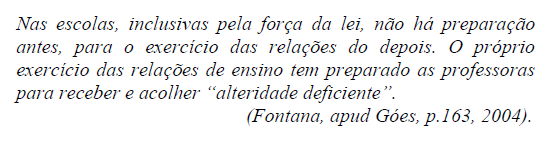 Para nós professors é comum observamos em sala de aula alunos com algum tipo de deficiência intelectual e percebemos que estes alunos são na quase totalidade das vezes colocados à margem da interação e realização de atividades com o restante da classe, sendo então excluídos das atividades propostas pelo professor e muitas vezes até do convívio social com os colegas alunos.Muito embora se fale muito sobre inclusão, a  capacitação dos educadores para lidarem com esses tipos de situação  é insuficiente e a partir deste ponto estruturamos nosso projeto. É perceptível que formações mais antigas de licenciatura não possuem  contato,  ou  possuem contato mímino com alunos ditos de “inclusão”. Atualmente o tema já é abordado mas não suficiente nos cursos de licenciatura para que os professores se capacitem a este desafio.Neste projeto propomos um seminário que aborde o tema inclusão e dentro  deste estejam inseridos quarto aspectos de deficiência intellectual. Escolhemos este tema,  pois atuando dentro de salas de aula (de escolas públicas) percebemos que  a consciência, por parte dos professores sobre como lidar com estes alunos na maior parte das vezes não existe. Então ao deparar com esta realidade ems ala de aula o professor age de acordo com sua individualidade e senntimento fugindo do que realmente deveria acontecer.O seminário proposto terá duração em torno de quatro horas e será feita a introdução de alguns temas importantes para trabalho dos professors dentro do assunto deficiência intellectual, e será aplicado ao corpo docente da rede municipal de Barueri.Nosso objetivo é, durante o seminário, conscientizar professores sobre uma conduta próxima ao ideal com estes alunos, cuja presença em sala de aula por vezes passa despercebida, levando então os docentes a um contato mesmo que mínimo com o tema, mas que desperte o interesse destes educadores em interagir e inserir esses alunos nas atividades em classe.6. Descrever todas as etapas do projeto de forma mais detalhada possível:Seminário é uma forma de estudo que consiste na exposição e no debate de ideais sobre um determinado tema por isto decidimos por este tipo de troca de conhecimento. O objetivo aqui é agregar conhecimento ao assunto em destaque, sem focar na apresentação de resultados específicos. 1ª Etapa: Escolhido o tema foi identificada a literatura existente na área para que as aulas sejam planejadas e preparadas de acordo com o objetivo do seminário.2ª Etapa: Elaborar a lista de palestrantes. Neste caso as professoras organizadoras do seminário irão cada uma ser responsável por ministrar uma aula dentro do  tema;3ª Etapa:  Preparar a lista de materiais, patrocinadores , fornecedores  e despesas para evento. Será distribuído a cada participante um bloco de notações e uma caneta. Será disponibilizado nas mesa dos palestrantes além do bloco de anotações e caneta também água. Será oferecido coffe-break com água, café e chá que acompanhará biscoito salgado e doce.  É possível que alguma empresa parceira possa patrocinar os custos porem todavia a secretaria dispõe de recurso para este fim caso seja preciso. Não haverá custos de palestrante e locação de espaço físico e audiovisual. Será necessário uma verba para divulgação do evento como para confecção de cartazes;4ª Etapa: Escolha da data e Espaço adequado com instalações e equipamentos necessários. O auditório oferecido é o da secretaria da educação de Barueri que possui infraestrutura para atender até 200 pessoas, com recurso de som e audiovisual adequado;5ª Etapa Para divulgação  do seminário e inscrições será preparado um mailing que inclua estudantes, professores, pesquisadores e representantes de empresas relacionadas à área para divulgar via e-mail. Cartazes serão fixados em locais estratégicos, onde o público deste evento circula como na secretaria de educação, na prefeitura, nas escolas do município. Se se possível divulgação nos jornais locais  e revistas voltadas para o tema de educação. Haverá uma pagina no facebook para divulgação visto que hoje as redes sócias configuram uma das principais formas de divulgação de informação. Para as inscrições será disponibilizada um plataforma on-line.6ª Etapa Equipe para controle de entrada e cerimonialNo dia do evento, terá uma equipe de 4 pessoas preparadas para ajudar. Estarão atentos ao controle de entrada do público em posse da uma lista com o nome dos participantes assim como orientação referente aos espaços como sanitários, coffe-break, etc.Será disponibilizado check-in online, através da mesma  plataforma onde foi feita inscrição.O cerimonial precisa preparar como se dará a abertura, as falas e garantir a execução do seu planejamento. É necessário treinar seu staff repassando toda a programação para garantir o bom andamento do seminário.7ª Etapa A emissão da questionário de avaliação do seminário e emissão de certificados será feita através de um link que chegará aos emails dos participantes. Para reduzir os custos o questionário será preenchido on line pelo participante e encaminhado para a organização do evento para copilar os dados e os certificados serão enviados para o email do participante.7. Dificuldades encontradas durante a execução do projeto: Apesar do tema ser muito interessante na medida que percebemos a necessidade de sensibilizar os peofessores para ter um novo olhar sobre os alunos a maior dificuldade foi escolher as aulas. Tinhamos o objetivo de ampliar os horizontes dos professores porem ao verificar a bibliografia haviam muitos pontos a serem levantados. Então ao final de nossa discussão resolvemos que este seria o primeiro de outros encontros para abordar o mesmo tema. Procurarmos elaborar aulas onde a capacidade reflexiva e critica dos professores fosse estimulada. Foi consenso entre nos que dar o embasamento de leis também era importante neste primeiro encontro.8. Contribuição do projeto para a sua formação (Cada aluno deve colocar a sua opinião):Na condição de professores foi muito importante falar sobre este assunto. Embora tenhamos lido vários papers sobre o assunto acreditamos que fazer os professores participantes refletirem sobre a situação iria também nós fazer refletir e nos tornarmos professores melhores preparados para atuar com nossos alunos em sala.9. Nota individual (Cada aluno deverá atribuir uma nota para o seu desempenho ao longo da disciplina):Uma autoavaliação é sempre uma situação difícil pois tendemos a sermos pouco críticos com nós mesmos. Levando em consideração a dedicação que tivemos em pelo menos estarmos presentes em sala e estarmos alertas ao conteúdo das aulas expositivas chegamos ao consenso que merecemos 8,5 de nota pois gostaríamos de ter tido maior dedicação fora do tempo da aula. Seria bom se tivéssemos nos preparados mais antes das aulas lendo papers sobre os assuntos da aula. 10. Listar os materiais (sites, documentos, artigos...) consultados:Referencias bibliográficasNUNES, Jéssica Pereira; DE SOUZA NERY, Alessandra Alves. INCLUSÃO DO DEFICIENTE INTELECTUAL: UM MOVIMENTO PEDAGÓGICO. Anais do Seminário Científico da FACIG, n. 1, 2017.DOS SANTOS MENDONÇA, Ana Abadia. INCLUSÃO DE ALUNOS COM DEFICIÊNCIA INTELECTUAL: AÇÃO DE DIRETORES E/OU GESTORES EDUCACIONAIS. – IV Seminário Nacional de Educação Especial – Universidade Federal de Uberlândia – Dezembro – 2014GOMES, Adriana L. Limaverde et al. Atendimento educacional especializado: deficiência mental. São Paulo: Mec/Seesp, 2007.ALMEIDA, Isabel Augusta Fogaça; GRACIOLI, Maria Madalena. ANÁLISE DO ÍNDICE DE EVASÃO DE JOVENS COM DEFICIÊNCIA INTELECTUAL EM ESCOLAS ESTADUAIS DE FRANCA-SP.PEDROZO, Sonia; MARTINS, Edson. AS IMPLICAÇÕES LEGAIS DA EDUCAÇÃO INCLUSIVA.MENDES, Cristianne Beda de Queiroz et al. Práticas Inclusivas e Representações Sociais do Aluno com Deficiência Intelectual (DI). 2016.SILVA, Fabrícia Gomes. Inclusão escolar de alunos com deficiência intelectual: o atendimento educacional especializado (AEE) em discussão. 2011, 1v. 169 (Mestrado). Universidade Estadual Do Ceará-Educação. Fortaleza, 2011.SAMPAIO, Maria Adélia de Loureiro. A aplicação do programa de intervenção educativa para aumentar a atenção e a reflexividade a um aluno com NEE: estudo de caso. 2017. Tese de Doutorado.TRINDADE, Telma Cristina dos Santos et al. Estudo de uma amostra de 40 escolares do ensino infantil em atendimento educacional especializado no município de Mauá, São Paulo. 2017.BOROWSKY, Fabíola - INCLUSÃO EDUCACIONAL: CONTRIBUIÇÕES DA TEORIA VIGOTSKIANA  – 1º Simpósio Nacional de Educação – XX Semana de Pedagogia – Unioeste - Cascavel – PR – Novembro/2008.MONTEIRO, Ana Paula Húngaro; MANZINI, Eduardo José. Mudanças nas concepções do professor do ensino fundamental em relação à inclusão após a entrada de alunos com deficiência em sua classe. Revista Brasileira de Educação Especial, p. 35-52, 2008.ALMEIDA, Marina da Silveira Rodrigues. O que é deficiência intelectual ou atraso cognitivo. Instituto Inclusão Brasil. Disponível em:< http://www. cursosavante. com. br/cursos/curso526/conteudo7547. pdfSERRA, Helena. Educação especial: integração das crianças e adaptação das estruturas de educação. 2002.SILVA, Simone Cerqueira da; ARANHA, Maria Salete Fábio. Interação entre professora e alunos em salas de aula com proposta pedagógica de educação inclusiva. Revista Brasileira de educação especial, p. 373-394, 2005.11. Anexar questionários, tabelas, modelos, fotos, sínteses de reuniões já elaborados:Abaixo segue a programação do Seminário Informativo para os professores de Ciências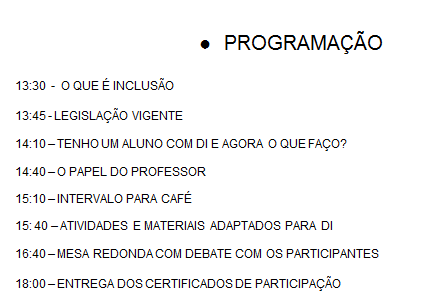 